1.6 Tarifbindung nach Beschäftigten 1998 – 2015 in %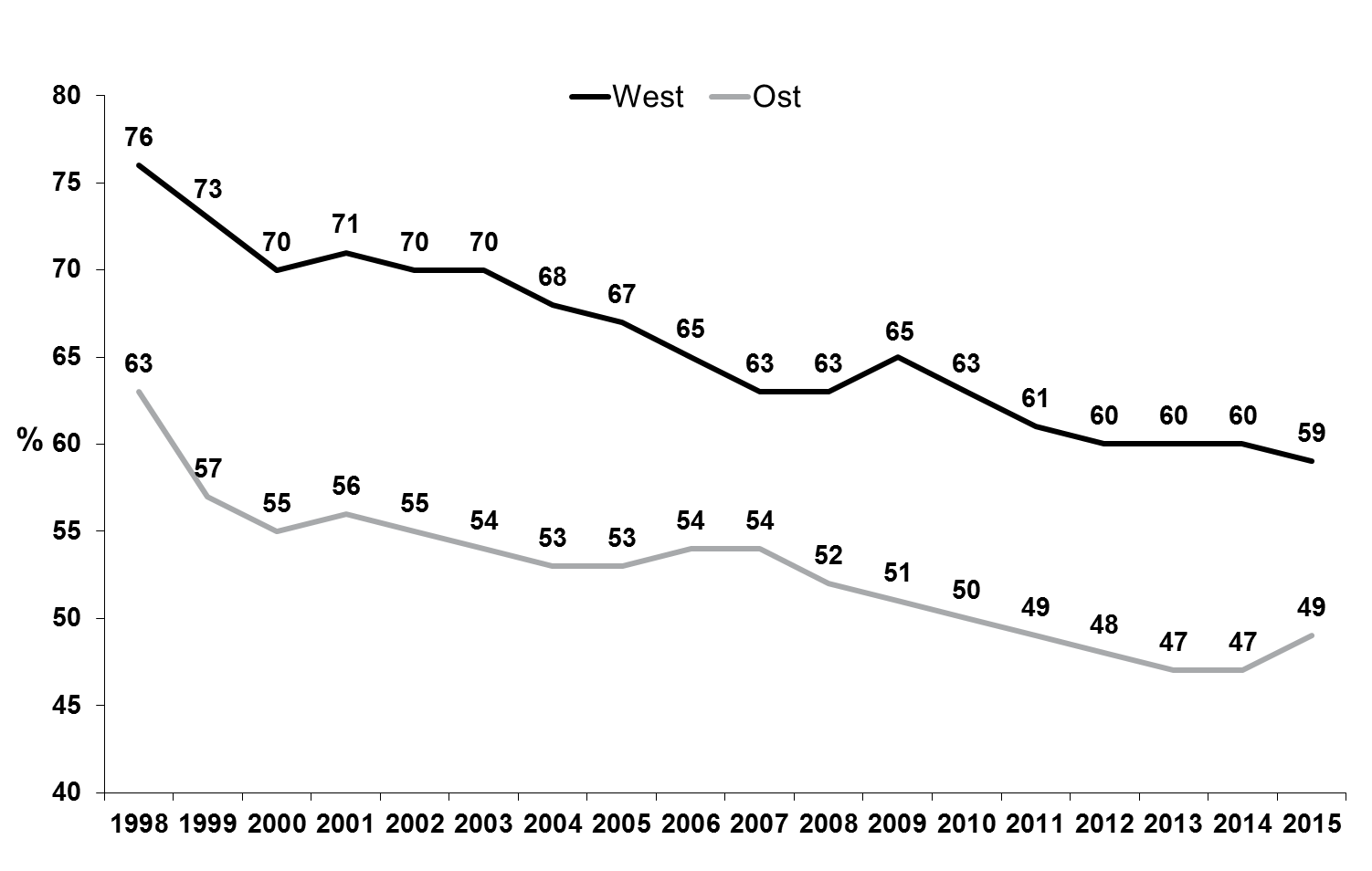 Quelle: IAB-Betriebspanel